Региональный этап VI  Национального  чемпионата  по профессиональному мастерствусреди инвалидов и лиц с ограниченными возможностями здоровья «Абилимпикс» - 2021 в Белгородской областиДепартамент образования Белгородской областиВсероссийская конференция на тему: «Формирование профессиональных траекторий для лиц с инвалидностью и ограниченными возможностями здоровья»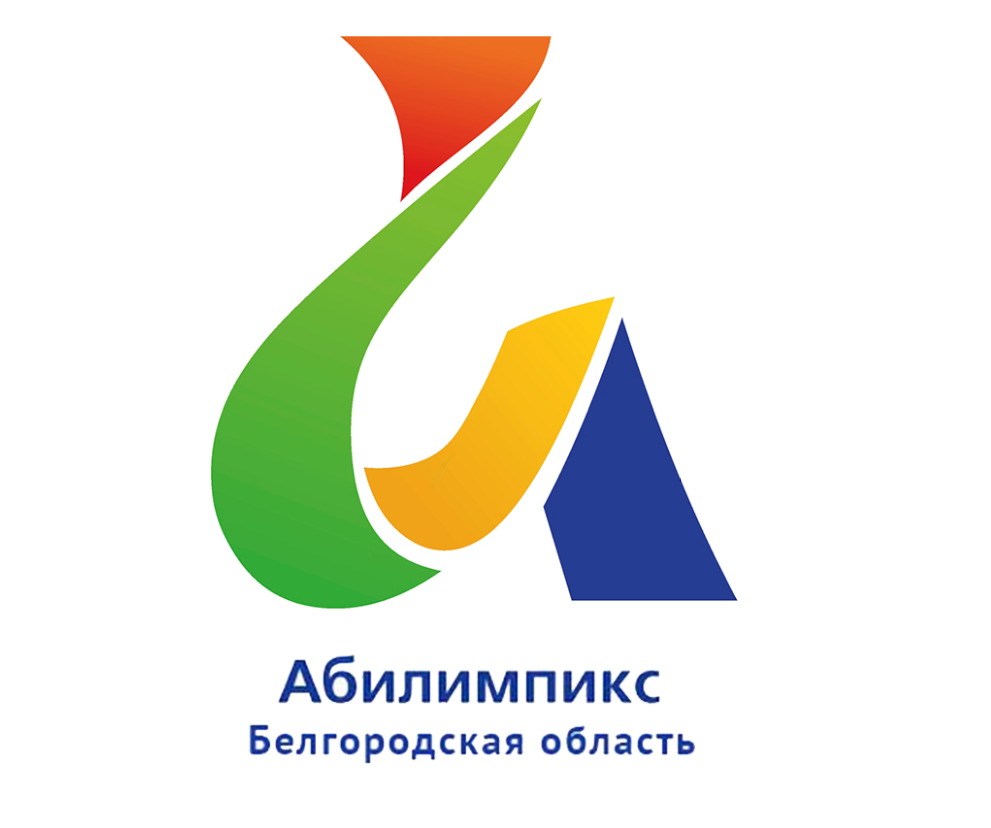 г. Белгород2021 годПРОГРАММАВсероссийская конференция на тему: «Формирование профессиональных траекторий для лиц с инвалидностью и ограниченными возможностями здоровья»16 сентября 2021 годаПодключиться к конференции Zoom:https://us02web.zoom.us/j/82925417659?pwd=SGZPN1FHM2x1bHNNWWpSWk9NOWZMQT09Идентификатор конференции: 829 2541 7659Код доступа: 677563Модератор пленарного заседания: Беляева Галина Николаевна, заведующий отделением «Автоматики, робототехники и информационных технологий» ОГАПОУ «Белгородский индустриальный колледж».10.00-10.05. Открытие конференции. Приветствие гостей и участников конференции Шаповалова Людмила Тимофеевна, начальник управления профессионального образования департамента образования Белгородской области. 10.05–11.45 Выступления (регламент выступления до 10 минут). Подключиться к конференции Zoom:https://us02web.zoom.us/j/82925417659?pwd=SGZPN1FHM2x1bHNNWWpSWk9NOWZMQT09Зал 1Идентификатор конференции: 829 2541 7659Код доступа: 677563Время работы секции: 11.50-13.40 (регламент выступления 10 минут).Целевая аудитория: руководители, заместители руководителей, специалисты муниципальных органов, осуществляющих управление в сфере образования, представители общественных организаций социально - реабилитационной направленности, представители социозащитных учреждений. Модератор: Коновалова Юлия Борисовна, преподаватель ОГАПОУ «Белгородский индустриальный колледж»Подключиться к конференции Zoom:https://us02web.zoom.us/j/82925417659?pwd=SGZPN1FHM2x1bHNNWWpSWk9NOWZMQT09Зал 2Идентификатор конференции: 829 2541 7659Код доступа: 677563Время работы секции: 11.50-13.40 (регламент выступления 10 минут).Целевая аудитория: заместители руководителей,  преподаватели,  педагогические работники образовательных организаций, педагоги-психологи, социальные педагоги образовательных организаций и учреждений социального обслуживания населения, представители общественных организаций социально - реабилитационной направленности.Модератор: Гонтарь Татьяна Леонидовна, преподаватель социально-экономических дисциплин ОГАПОУ «Белгородский индустриальный колледж».Подключиться к конференции Zoom:https://us02web.zoom.us/j/82925417659?pwd=SGZPN1FHM2x1bHNNWWpSWk9NOWZMQT09Зал 3Идентификатор конференции: 829 2541 7659Код доступа: 677563Время работы секции: 11.50-13.40 (регламент выступления 10 минут).Целевая аудитория: заместители руководителей,  преподаватели,  педагогические работники образовательных организаций, педагоги-психологи, социальные педагоги образовательных организаций и учреждений социального обслуживания населения, представители общественных организаций социально - реабилитационной направленности. Модератор: Конобиевская Мария Ивановна, преподаватель социально-экономических дисциплин ОГАПОУ «Белгородский индустриальный колледж»Подключиться к конференции Zoom:https://us02web.zoom.us/j/82925417659?pwd=SGZPN1FHM2x1bHNNWWpSWk9NOWZMQT09Зал 4Идентификатор конференции: 829 2541 7659Код доступа: 677563Время работы секции: 11.50-13.30 (регламент выступления 10 минут).Целевая аудитория:  заместители руководителей,  преподаватели,  педагогические работники образовательных организаций, педагоги-психологи, социальные педагоги образовательных организаций и учреждений социального обслуживания населения, представители общественных организаций социально-реабилитационной направленности.Модератор: Бакалова Евгения Евгеньевна, заместитель директора по УМР ОГАПОУ «Белгородский индустриальный колледж».Подключиться к конференции Zoom:https://us02web.zoom.us/j/82925417659?pwd=SGZPN1FHM2x1bHNNWWpSWk9NOWZMQT09Зал 5Идентификатор конференции: 829 2541 7659Код доступа: 677563Время работы секции: 11.50-13.20 (регламент выступления 10 минут).Целевая аудитория: заместители руководителей,  преподаватели,  педагогические работники образовательных организаций, педагоги-психологи, социальные педагоги образовательных организаций и учреждений социального обслуживания населения, представители общественных организаций социально - реабилитационной направленности. Модератор: Помогаева Екатерина Геннадьевна, методист ресурсного учебно-методического центра  ОГАПОУ «Белгородский индустриальный колледж»ПЛЕНАРНОЕ ЗАСЕДАНИЕ10.00–11.45     Пленарное заседание конференции проводится в дистанционном  форматеВремяТема выступленияДокладчик10.0510.15Инклюзивное образование как условие формирования равных «образовательных стартов»Викторова Екатерина Александровна, доцент  кафедры гуманитарных, социальных и правовых дисциплин АНО ВО «Белгородский университет кооперации, экономики и права»10.1510.25Профессиональное образование лиц с ОВЗ и инвалидностью: вклад в будущееВишнякова Екатерина Анатольевна, руководитель структурного подразделения по инклюзивному сопровождению СПО ГОАПОУ «Липецкий колледж транспорта и дорожного хозяйства», кандидат педагогических наук10.2510.35Профориентационная работа как средство социализации обучающихся с инвалидностью и ограниченными возможностями здоровьяЕлисеева Елена Алхатовна, педагог-психолог КГБПОУ «Бийский промышленно-технологический колледж»10.3510.45Эффективные профориентационные инструменты в сфере инклюзивного образования республики Коми (из опыта работы ГПОУ «СКСиС»)Аршинова Динара Александровна, методист	ГПОУ «Сыктывкарский колледж сервиса и связи»10.4510.55Из опыта работы БПОО ГПБОУ ВО "Новоусманский многопрофильный техникум" Золотарева Наталья Витальевна, руководитель регионального Центра движения «Абилимпикс» ГБПОУ ВО "Новоусманский многопрофильный техникум" 10.5511.05Особенности проведения демонстрационного экзамена по компетенции «Электромонтаж» для лиц с ОВЗГорюнова Марина Владимировна, преподаватель ПЦК Старооскольский технологический институт им. А.А. Угарова (филиал) федерального государственного автономного образовательного учреждения высшего образования "Национальный исследовательский технологический университет "МИСиС"11.0511.15Особенности деятельности психолого-педагогической службы образовательной организации по профессиональному самоопределению обучающихся с инвалидностью и ограниченными возможностями здоровьяПушкарева Татьяна Борисовна, педагог-психолог КГБПОУ «Бийский промышленно-технологический колледж»11.1511.25Программа "Доступ для ВСЕХ"Тараненко Владимир Викторович, председатель регионального отделения Всероссийской организации родителей детей-инвалидов Белгородской области11.2511.35Организация безбарьерной среды в Филиале ПАО «Ростелеком» в г. Белгород для инвалидов и лиц с ограниченными возможностями Смыкалова Светлана Николаевна,  HR-бизнес-партнер Филиал ПАО «Ростелеком» в г. Белгород 11.3511.45Дополнительное профессиональное образование как часть образовательной траекторий для лиц с инвалидностью и ограниченными возможностями здоровьяПотрясаев Александр Васильевич, директор АНО «Центр опережающей профессиональной подготовки»         СЕКЦИЯ 1: «Социализация и адаптация инвалидов и лиц с ограниченными                                     возможностями здоровья в условиях образовательных организаций»ВремяТема выступленияДокладчик11.5012.00Социализация и адаптация студентов-инвалидов в ОГАПОУ «Новооскольский колледж»Туковская Е.В., преподаватель ОГАПОУ «Новооскольский колледж»12.0012.10Формы и методы организации образовательного процесса для обучающихся с ОВЗ.Коновалова Юлия Борисовна, преподаватель общеобразовательных дисциплин ОГАПОУ «Белгородский индустриальный колледж»Ночевка Екатерина Игоревна, преподаватель ОГАПОУ «Белгородский индустриальный колледж»12.1012.20Адаптация и интеграция в общество детей с ОВЗЧерных Лариса Васильевна, воспитатель ГБОУ «Белгородская коррекционная общеобразовательная школа-интернат №23»;Беседина Ирина Николаевна, воспитатель ГБОУ «Белгородская коррекционная общеобразовательная школа-интернат №23»12.2012.30Адаптация к образовательному учреждению детей с нарушением слухаВоротынцева Дарья Алексеевна, воспитатель ГБОУ «Белгородская коррекционная общеобразовательная школа-интернат №23»;Кузьмина Санья Гумаровна, воспитатель ГБОУ «Белгородская коррекционная общеобразовательная школа-интернат №23»12.3012.40Условия для лиц с ограниченными возможностями здоровья в колледжеКостина Наталья Александровна, преподаватель ОГАПОУ «Белгородский индустриальный колледж»Попова Марина Юрьевна, преподаватель ОГАПОУ «Белгородский индустриальный колледж»12.4012.50Процесс социализации студентов с ОВЗ 
в колледжеСмольякова Надежда Николаевна, социальный педагог ОГАПОУ «Яковлевский педагогическийКолледж»12.5013.00Инклюзивное обучение в ОГАПОУ «Чернянский агромеханический техникум»: опыт, проблемы и перспективыТолмачева Нелля Михайловна, преподаватель ОГАПОУ «Чернянский агромеханический техникум» 13.0013.10Занятие физической культуры как средство профилактики заболеваний у студентовЯркина Е.В., преподаватель ОГАПОУ «Старооскольский техникум технологий и дизайна»;Кодирова Е.Ю., преподаватель ОГАПОУ «Старооскольский техникум технологий и дизайна»13.1013.20Особенности воспитательной работы 
с обучающимися-инвалидами и обучающимися, имеющими ограниченные возможности здоровья в ПООЧуваева Олеся Анатольевна, преподаватель психолого-педагогических дисциплин ОГАПОУ «Старооскольский педагогический колледж»13.2013.30Организация «безбарьерной среды» проживания в общежитии для обучающихся с ОВЗ в ОГАПОУ «Чернянский агромеханический техникум»Морозова Татьяна Викторовна, воспитатель ОГАПОУ «Чернянский агромеханический техникум»13.3013.40Инклюзивное образование: создание в образовательной организации единого пространства для студентов с ОВЗСеменов Андрей Владимирович, преподаватель первой категории Оскольский политехнический колледж СТИ НИТУ «МИСиС»СЕКЦИЯ 2: «Образовательная практика инклюзии: технологии и подходы»ВремяТема выступленияДокладчик11.5012.00Основные проблемы преподавания общественных наук в группах лиц с ОВЗ и пути их решения (на примере работы в группе 14 ИСиП(в) периода 2020-2021 учебного года)Гонтарь Татьяна Леонидовна, преподаватель социально-экономических дисциплин ОГАПОУ «Белгородский индустриальный колледж»;Горлова Елена Владимировна, преподаватель социально-экономических дисциплин ОГАПОУ «Белгородский индустриальный колледж»12.0012.10Адаптация учебного и информационного обеспечения для лиц с инвалидностью по слухуМаламуд Элла Борисовна, преподаватель 	ОГАПОУ «Белгородский индустриальный колледж»12.1012.20Инклюзивное образование через дополнительный вид деятельности «Бисероплетение» с детьми с ОВЗКоробова Галина Владимировна, воспитатель	ГБОУ «Белгородская коррекционная общеобразовательная школа-интернат №23»12.2012.30Особенности преподавания экономических дисциплин для лиц с инвалидность и ОВЗКокарева Яна Юрьевна, преподаватель экономических дисциплин	ОГАПОУ «Белгородский Индустриальный колледж»Абдулина Елена Федоровна, преподаватель ОГАПОУ «Белгородский индустриальный колледж»12.3012.40Мастерская «Медицинский и социальный уход» как среда адаптации студентов с ОВЗЭсауленко Нелли Павловна, преподаватель	ОГАПОУ «Старооскольский медицинский колледж»;Ошейко Светлана  Николаевна преподаватель	ОГАПОУ «Старооскольский медицинский колледж»; Моисеева Елена Константиновна, преподаватель	 ОГАПОУ «Старооскольский медицинский колледж»		12.4012.50Особенности педагогической деятельности в условиях реализации ФГОС для обучающихся с ограниченными возможностями здоровьяДешина Ирина Александровна, преподаватель ОГАПОУ «Алесеевский колледж» 12.5013.00Особенности организации обучения студентов 
в СПО с нарушением опорно-двигательного аппаратаДеревнина Оксана Владимировна, преподаватель общеобразовательных дисциплин ОГАПОУ «Белгородский индустриальный колледж»;Киреева Ольга Владимировна, преподаватель общеобразовательных дисциплин ОГАПОУ «Белгородский индустриальный колледж» 13.0013.10Инклюзивное образование воспитанников, имеющих проблемы по слухуАндреева Ирина Васильевна, социальный педагог ГБОУ «Белгородская коррекционная общеобразовательная школа-интернат №23»;Евстигнеева Лидия Анатольевна, воспитатель ГБОУ «Белгородская коррекционная общеобразовательная школа-интернат №23»13.1013.20Организация работы с детьми с ОВЗ на уроках русского языка и литературыРябоштанова Оксана Васильевна, преподаватель (русский язык и литература)	ОГАПОУ «Белгородский политехнический колледж»13.2013.30Инклюзивное образование: создание проекта международного молодежного эджайлтона с участием лиц с ОВЗАртюхина Дарья Дмитриевна, преподаватель Оскольский политехнический колледж СТИ НИТУ «МИСиС»,Коренькова Татьяна Николаевна, преподаватель Оскольский политехнический колледж СТИ НИТУ «МИСиС»13.3013.40Инклюзивное образование в ОГАПОУ «Дмитриевский аграрный колледж»Блинова Оксана Геннадьевна, преподаватель ОГАПОУ «Дмитриевский аграрный колледж»    СЕКЦИЯ  3: «Специальные технические средства и программное обеспечение для                                  обучения лиц с инвалидностью и ОВЗ»ВремяТема выступленияДокладчик11.5012.00Использование компьютерных технологий для дистанционного обучения обучающихся инвалидов и обучающихся, имеющих ограниченные возможности здоровья в ПООСомова Надежда Сергеевна, Преподаватель социально-гуманитарных дисциплин ОГАПОУ «Старооскольский педагогический колледж»12.0012.10Обучение иностранному языку обучающихся инвалидов и обучающихся, имеющих ограниченные возможности здоровья в ПОО с использованием дистанционных образовательных технологий и электронного обученияКолесникова Наталия Евгеньевна, преподаватель социально-гуманитарных дисциплин ОГАПОУ «Старооскольский педагогический колледж»12.1012.20Современные технологии обучения и воспитания обучающихся с ОВЗ при реализации образовательных программ среднего профессионального образования 
и профессионального обученияКонобиевская Мария Ивановна, преподаватель социально-экономических дисциплин ОГАПОУ «Белгородский индустриальный колледж»12.2012.30Современные методы обучения иностранному языку детей с ограниченными возможностями здоровьяТаранова Е.Г., преподаватель ОГАПОУ «Старооскольский техникум технологий и дизайна»;Лоптева Н.И., преподаватель ОГАПОУ «Старооскольский техникум технологий и дизайна»12.3012.40Роль и степень участия педагога в проектных и исследовательских работах обучающихся с ОВЗАркатова Светлана Владимировна, преподаватель (математика) ОГАПОУ «Белгородский политехнический колледж»12.4012.50Экскурсия, как средство патриотического воспитания детей с ОВЗТопунова Елена Анатольевна, воспитатель ГБОУ «Белгородская коррекционная общеобразовательная школа-интернат №23»;Мирошниченко Наталья Владимировна, воспитатель ГБОУ «Белгородская коррекционная общеобразовательная школа-интернат №23»12.5013.00Цифровая грамотность. Основные аспекты освоения цифровых компетенций для лиц с ОВЗНазарова Ольга Игоревна, преподаватель Оскольский политехнический колледж СТИ НИТУ «МИСиС»    13.0013.10Развитие профессиональных компетенций педагогических работников  в организации образовательного процесса  для обучающихся с ОВЗСамсонова Наталия Сергеевна, заместитель директора ОГАПОУ «Старооскольский индустриально – технологический техникум»13.1013.20Обучение детей с нарушением слуха: инклюзия или нет?Белоконь Надежда Алексеевна, воспитатель ГБОУ «Белгородская коррекционная общеобразовательная школа-интернат №23»;Манакова Людмила Анатольевна, воспитатель ГБОУ «Белгородская коррекционная общеобразовательная школа-интернат №23»13.2013.30Формирование инженерного мышления обучающихся с ОВЗ через организацию проектной деятельностиИгрунов Александр Александрович, преподаватель (дисциплины профессионального цикла)	 ОГАПОУ «Белгородский политехнический колледж»13.3013.40Особенности подготовки детей-инвалидов и лиц с ОВЗ к процедуре сдачи демонстрационного экзаменаЛялин Василий Викторович. преподаватель специальных  дисциплин	ОГАПОУ «Валуйский индустриальный техникум»               СЕКЦИЯ 4: «Психолого-педагогическое сопровождение – ключевое условие                                           инклюзивного образования»ВремяТема выступленияДокладчик11.5012.00Организация психолого-педагогического сопровождения отучающихся с ОВЗ в ОГАПОУ «Чернянский агромеханический техникум»Рыбакова Любовь Николаевна, педагог-психолог	ОГАПОУ «Чернянский агромеханический техникум»12.0012.10Педагогическая поддержка обучающихся с ОВЗ в условиях инклюзивного образованияФурчева Ирина Сергеевна, учитель ГБОУ «Белгородская коррекционная общеобразовательная школа-интернат №23»12.1012.20Инклюзивное образование как фактор личностного развития слабослышащего ребенкаНемшилова Нина Владимировна, учитель ГБОУ «Белгородская коррекционная общеобразовательная школа-интернат №23»;Цхвитария Наталья Александровна, учитель ГБОУ «Белгородская коррекционная общеобразовательная школа-интернат №23»12.2012.30Роль семьи и школы в воспитании и обучении детей с нарушенным слухом в условиях инклюзивного образованияПолуэктова Валентина Станиславовна, воспитательГБОУ «Белгородская коррекционная общеобразовательная школа-интернат №23»;Лукьянова Юлия Владимировна, воспитатель ГБОУ «Белгородская коррекционная общеобразовательная школа-интернат №23»12.3012.40Особенности социально-воспитательной работы с инвалидами и лицами с ОВЗ 
в Медицинском колледже Медицинского института НИУ «БелГУ»Мережко Оксана Валерьевна, начальник отдела СВР медицинского колледжа Медицинского института НИУ «БелГУ»;Линиченко Светлана Александровна, социальный педагог отдела СВР медицинского колледжа Медицинского института НИУ «БелГУ»12.4012.50Формирование профессиональной мотивации студентов с ОВЗ и инвалидностью в условиях среднего профессионального образованияТарасова Ангелина Сергеевна, преподаватель	ОГАПОУ «Белгородскиймашиностроительный техникум»12.5013.00Инновационные направления в профориентации и социализации обучающихся с ограниченными возможностями здоровья (тренинги, квесты, кейс-метод «Профи-фреш»)Люст Ирина Анатольевна, преподаватель	ОГАПОУ «Ракитянский агротехнологический техникум»13.0013.10Индивидуальная образовательная траектория при обучении иностранному  языку обучающихся инвалидов и обучающихся, имеющих ограниченные возможности здоровья в ПООБоева Инна Юрьевна, преподаватель социально-гуманитарных дисциплин ОГАПОУ «Старооскольский педагогический колледж»13.1013.20Формирование профессиональных навыков у лиц с ОВЗ на занятиях дисциплин профессионального циклаПономарёв Николай Владимирович, преподаватель (дисциплины профессионального цикла)	ОГАПОУ «Белгородский политехнический колледж»13.2013.30Психолого-педагогическое сопровождение инвалидов и лиц с ОВЗ и его значение в учебно-воспитательном процессе профессиональной образовательной организацииИванова Ирина Валентиновна, социальный педагог ОГАПОУ «Белгородский строительный колледж»СЕКЦИЯ 5: «Профессиональная ориентация обучающихся из числа инвалидов и детей                            с ограниченными возможностями здоровья»ВремяТема выступленияДокладчик11.5012.00Особенности трудоустройства инвалидов: из опыта работы ОГАПОУ «Старооскольский педагогический колледж»Якунина Марина Ивановна, преподаватель социально-гуманитарных дисциплин ОГАПОУ «Старооскольский педагогический колледж»12.0012.10Формирование профессиональных умений и навыков (компетенций) у слушателей с ограниченными возможностями здоровья (интеллектуальной недостаточностью) по профессии 19727 «Штукатур» через совершенствование организационно- педагогических условийСороченкова Валентина Владимировна, преподаватель спец. дисциплин  ОГАПОУ «Старооскольский индустриально – технологический техникум»12.1012.20Современный подход к профориентации лиц с инвалидностью и ОВЗШангурова Эльвира Рамилевна, преподаватель	ОГАПОУ «Белгородскиймашиностроительный техникум»12.2012.30Формирование профессиональных  навыков обучающихся и лиц с ОВЗ по профессии «Садовник»Васильева Яна Валерьевна, преподаватель	ОГАПОУ «Вейделевский агротехнологический техникум имени Грязнова В.М.»12.3012.40Организация профориентационной работы для обучающихся с ОВЗ в ОГАПОУ «Белгородский политехнический колледж»Васильева Оксана Николаевна, преподаватель дисциплины профессионального цикла ОГАПОУ «Белгородский политехнический колледж»12.4012.50Формирование профессиональных компетенций обучающихся с инвалидностью посредством их подготовки и участия в чемпионате «АбилимпиксШтарева Татьяна Ивановна, преподаватель ОГАПОУ "Валуйский колледж"; Шевелева Анжелика Николаевна, преподаватель ОГАПОУ "Валуйский колледж"12.5013.00Особенности подготовки детей-инвалидов и лиц с ОВЗ к процедуре сдачи демонстрационного экзаменаЛялин Василий Викторович, преподаватель специальных  дисциплин ОГАПОУ «Валуйский индустриальный техникум»13.0013.10Специфика организации профориентационных мероприятий в колледже для обучающихся с ОВЗ и инвалидностьюИванисова Светлана Алексеевна, социальный педагог, преподаватель биологии и экологии ОГАПОУ «Белгородский политехнический колледж»13.1013.20Профориентационная работа как одно из основных направлений деятельности ресурсного учебно-методического центраПомогаева Екатерина Геннадьевна, методист ресурсного учебно-методического центра ОГАПОУ «Белгородский индустриальный колледж»